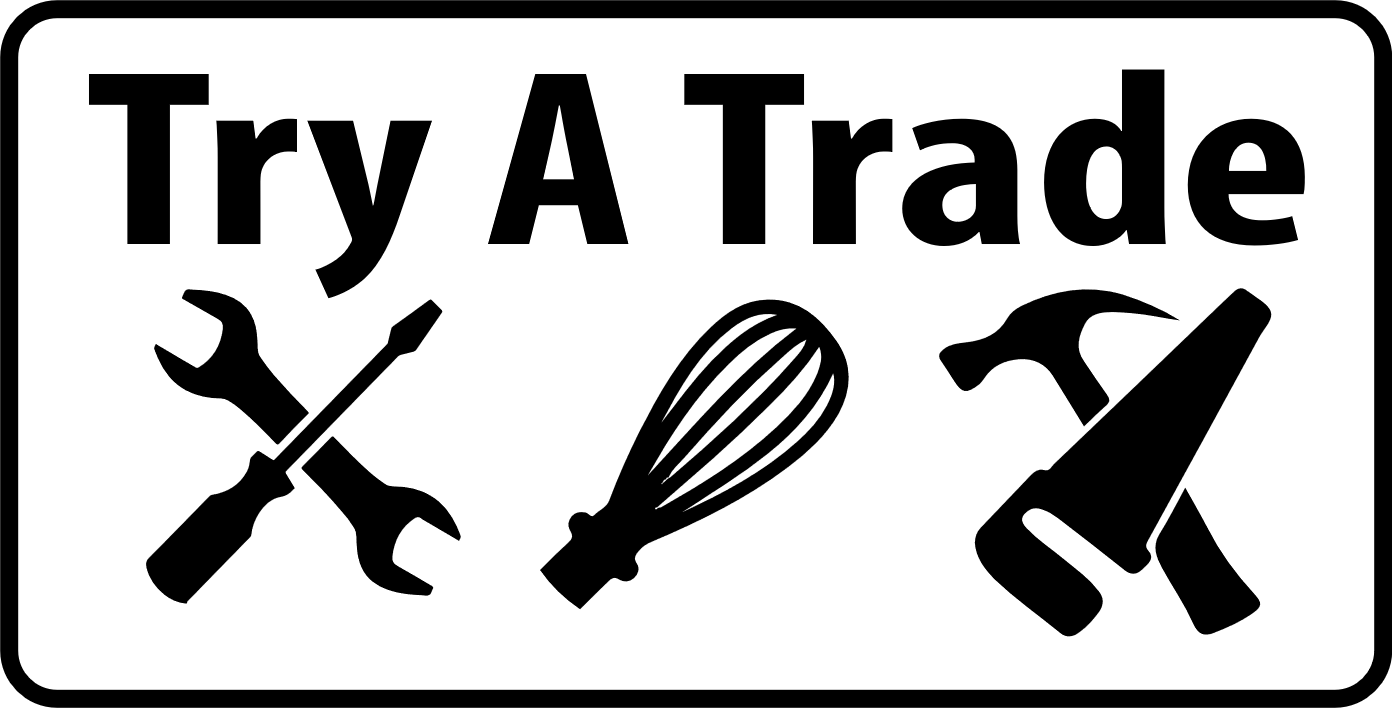 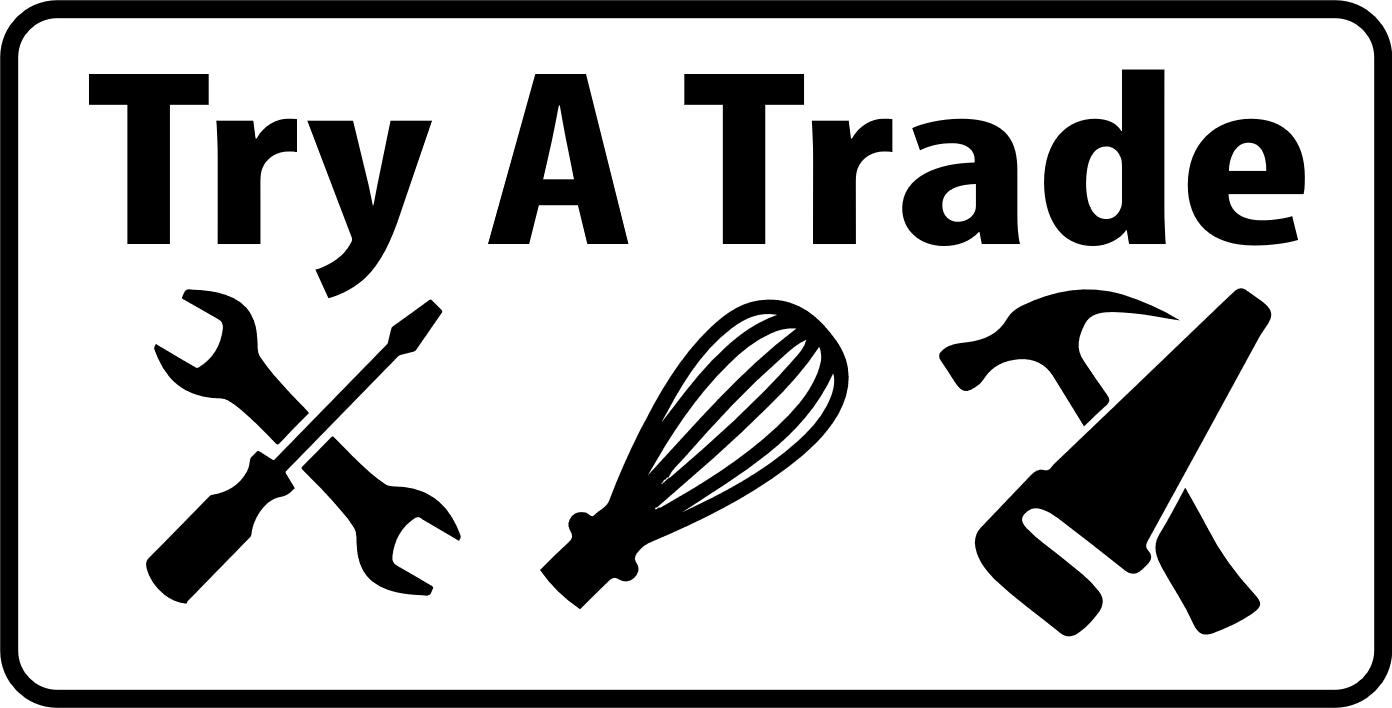 Frame LayoutYOU will have to have 3 different piles of wood (7 pieces each) prepped and ready to go.  Each pile will consist of the 2x4 top & bottom plates and 5 2x4 studs the same length YOU grab 6 2x4s that are longer than 4ft but are the SAME length for the top and bottom plates.  If there are too many nail holes, cut off 1 ½ inches on both ends with the mitre saw.  Grab 15 matching studs for use by students to be divided into 3 groups of 5. If too many nail holes cut both ends off 1 ½ inches.  These need to be the exact SAME length!!On the top and bottom plates layout where the studs go as per the video at 16” on centre.Each student in the group will nail ONE stud in place on the top and bottom.Show them how to nail properly and hold the 2x4 in place by standing on the pieces they will nailScrew in blockingGet a premade frame from under the covered area if there is one OR make one yourself.You will need 15 blocks of wood for the day.  Make sure they are ALL the SAME length.IF YOU HAVE TO MAKE A FRAME - The easiest way to assemble the frame with the correct stud spacing is to put 2 blocking pieces at the top/bottom then nail the stud into place, then remove the blockingYou need #2 Robertson driver bits (Red ones) and 3inch screwsStudents will measure up from bottom plate on both sidesUse speed square to draw a straight linePut 2 screws in from each sideDo not sink screws in too far…use clutch on drillEXPLAIN – You do this to keep spacing equal if 2x4s are warpedNail hammering contestNail 3 2x4s together that are 3ft long with 6 nails from each side.  Install 2 more 12inch 2x4s 90 degrees to the 3ft ones with screws as “feet” to support the block of wood off the groundHave students do a “nail hammering contest” at the end before moving onto the next session.Tools	Speed Square					Framing Square 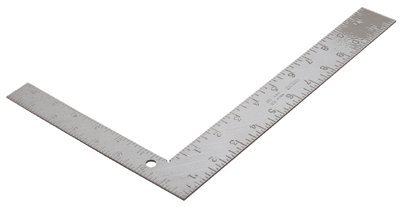 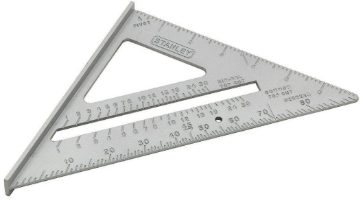 	Claw Hammer					Nail Puller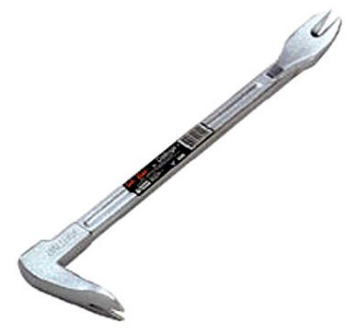 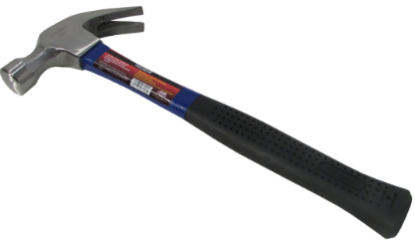 	Tape Measure					Tool Belt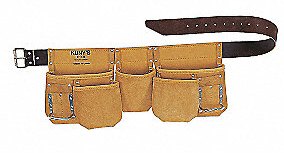 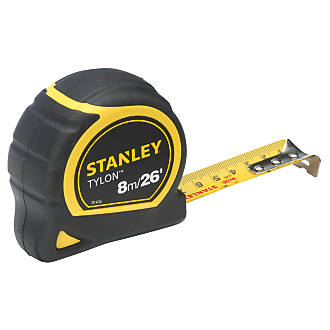 	Cordless Drill or Driver				Magnetic Sweeper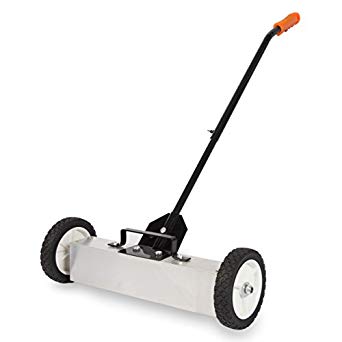 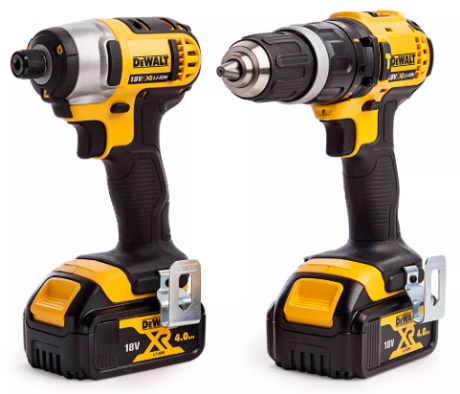 